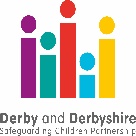 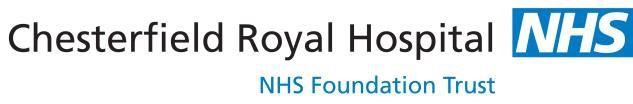 ARRANGING A CHILD PROTECTION MEDICAL ATCHESTERFIELD ROYAL HOSPITALFor all children in North Derbyshire with the exception of those living in Glossop.  A. PHYSICAL ABUSE The social worker should ring the hospital switchboard (01246 277271) and ask to speak to the On Call Paediatric Consultant . The case should be discussed (please see temporary COVID plan) and if agreed that a medical is needed a  mutually convenient time to see the child should be arranged. Where possible medicals should be arranged between 1 and 4pm when there are staff allocated to facilitate the process. Outside this time, a safety plan may be needed The exception to this is infants under 1 years who are likely to be admitted regardless of timing of referralThe Paediatrician should be told about any specific needs of the child e.g. medication, feeding time, likely behavioural difficulties or any other issues so that account may be taken of these when arranging the medical. Examinations should normally be conducted within 24 hours of referral to health.B. SEXUAL ABUSE  This service is no longer delivered from Chesterfield Royal Hospital Examinations for children who may have been sexually abused now all take place at the East    Midlands Children and Young People’s Sexual Assault Service    (EMCYPSAS Tel: 0800 183 0023) https://www.emcypsas.co.uk/#.   This service is based at: Children and Young People’s Suite Nottingham - Queens Medical Centre, Derby Road, Nottingham NG7 2UH Additional information:  Medical cover out of hours is for emergencies only and medicals which take place outside 9am to 5pm should only be requested where there is urgent concern regarding the health of the child, or where arrangements to safeguard the child cannot be made without medical advice or opinion. Every effort will be made on the part of medical staff to avoid delay, but there are circumstances when urgent clinical work has to take priority over a child protection medical and delay is unavoidable. This may occur at any time, but is particularly the case out of hours. It would be helpful that, once it becomes apparent that a medical is no longer needed or if it is not possible to attend within the time scale arranged, the relevant doctor is made aware as soon as possible.  NEGLECT If there is concern about the children’s immediate health e.g. suspected fractures, bleeding, loss of consciousness, then urgent medical care should be sought via A&E, calling an ambulance if necessary, or via the general practitioner. Timing: Most referrals will be non-urgent – and optimum information should be obtained if the medical is planned in advance. For most children, it is preferable to see them whilst they are still living in the home environment in order to assess the impact of neglect on their health, therefore if there is a plan to remove the children from home at short notice, it may be necessary to arrange a medical at short notice. All paediatric assessments / medicals for neglect should be undertaken during normal working hours. Non-urgent concern about Significant Neglect – Written letter to the Named Doctor for Safeguarding Children explaining reason for the request for a medical. The referral should include detailed current background information, including parental background and health, the nature of any specific concerns and any specific questions that need to be answered. The background information may include reports or minutes of meetings. This request can be sent by post or preferably via email to the safeguarding email: crhft.safeguardingchildren@nhs.net. Appointments should be given within 4 weeks from receipt of the referral letter. Details of the appointment should be sent to the family with a copy to the social worker requesting the medical. Urgent concern about Neglect – by telephone - directly to the Paediatric Consultant on call (through the hospital switch board as above) if a medical is required more quickly than within the next 4 weeks. Reasons for the need for a medical at short notice should be given, including whether or not the medical forms part of a Section 47 investigation. Timing of such a medical will be by negotiation. All background information as above should be in writing, to arrive the day before the medical unless the medical is arranged within 7 working days of the telephone call. If the child is removed from home at short notice, it would be helpful if, where possible, the health visitor or school nurse could be asked to note general appearance e.g. cleanliness and weight and length / height so that this data is available when the medical takes place and can be contrasted with the child's appearance in foster care. Accompanying persons The child should be accompanied by a person who has day to day involvement with the child (this may be the parents), together with a professional who is familiar with the background of the child and family. If this is not feasible, the referrer should discuss the fact with the consultant undertaking the medical in advance, to establish whether or not the medical should proceed. The child’s parent held record (red book) should be brought to the appointment if at all possible. Further information can be found in the Child Protection Medical Examinations at Chesterfield Royal Hospital – Guide for Parents & CarersAssessment The assessment is likely to last at least 1 hour (excluding weighing), may be less for babies. A paediatric assessment should demonstrate a holistic approach to the child and identify concerns with development and emotional well-being. The assessment will seek to establish medical, nutritional, educational, physical, dental neglect and failure of supervision so that change can be documented. Version Control This document replaces all other previous published versions and should be read in conjunction with the Derby and Derbyshire Safeguarding Children Procedures This document replaces all other previous published versions and should be read in conjunction with the Derby and Derbyshire Safeguarding Children Procedures This document replaces all other previous published versions and should be read in conjunction with the Derby and Derbyshire Safeguarding Children Procedures This document replaces all other previous published versions and should be read in conjunction with the Derby and Derbyshire Safeguarding Children Procedures This document replaces all other previous published versions and should be read in conjunction with the Derby and Derbyshire Safeguarding Children Procedures This document replaces all other previous published versions and should be read in conjunction with the Derby and Derbyshire Safeguarding Children Procedures Version Author/s Updated by Signed off by Date Review 1. Consultant Paediatrician and Designated Doctor - DSCB P & P 10.5.2016 April 2019	 2. - Consultant Paediatrician and Designated Doctor for Derbyshire DSCB P & P November 2018 November 2021 3Consultant Paediatrician and Designated Doctor for Derbyshire DDSCP P & PAugust 2021August 2023